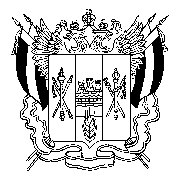 РОССИЙСКАЯ ФЕДЕРАЦИЯРОСТОВСКАЯ ОБЛАСТЬАДМИНИСТРАЦИЯКАМЫШЕВСКОГО СЕЛЬСКОГО ПОСЕЛЕНИЯ	ПОСТАНОВЛЕНИЕ     	ПРОЕКТ                                                                                                          х. КамышевОб организации общественного контроля за обеспечением мер пожарной безопасности на территории Камышевского сельского поселения На основании Федерального закона от 06.10.2003 года № 131-ФЗ "Об общих принципах организации местного самоуправления в Российской Федерации", в соответствии с федеральным законом от 21.12.1994 года № 69-ФЗ «О пожарной безопасности.ПОСТАНОВЛЯЕТ: 1. Утвердить прилагаемое Положение об организации общественного контроля за обеспечением пожарной безопасности на территории Камышевского сельского поселения.2. Постановление вступает в силу со дня его подписания и подлежит                                                       размещению на официальном сайте администрации Камышевского сельского поселения.                             3. Контроль за выполнением постановления оставляю за собой.Глава Администрации Камышевского сельского поселения                                                               С.А. Богданова    Приложениек  Постановлению Главы администрации Камышевскогосельского поселенияот 29.12.2017 г. № 122Положениеоб организации общественного контроля за   обеспечением пожарной безопасности на территории Камышевского сельского поселения.1. В целях обеспечения пожарной безопасности на территории муниципального образования должностные лица местного самоуправления, в установленном законодательством Российской Федерации порядке, принимают решение об организации общественного контроля.2. Основной задачей общественного контроля в муниципальном образовании Камышевского сельского поселения является надзор за организацией и осуществлением профилактики пожаров, их тушения и проведения аварийно-спасательных работ.3. К органам общественного контроля относятся:-  выборное должностное лицо местного самоуправления; - работники организаций и граждане.4. Представители общественного контроля руководствуются в своей деятельности Конституцией Российской Федерации, федеральными конституционными законами, федеральными законами, Правительства Российской Федерации, нормативными правовыми актами МЧС.  5. Представители общественного контроля в рамках своей компетенции:
 -  организуют и осуществляют надзор за обеспечением требований пожарной безопасности должностными лицами местного самоуправления и гражданами;
- участвуют в установлении причин пожаров;
- определяют организации и домовладения граждан по осуществлению проверок на основе анализа имеющихся документов;
- осуществляют взаимодействие с федеральными органами исполнительной власти, в том числе с органами государственного контроля (надзора), органами исполнительной власти местного самоуправления.   6. Состав представителей общественного контроля выбирается на общем собрании, сходе граждан простым большинством голосов поименно.7. Представители общественного контроля наделяются правами, утвержденными на общем собрании, сходе граждан.8. Представители общественного контроля обязаны:- своевременно осуществлять надзор за организацией профилактики пожаров, их тушения и проведения аварийно-спасательных работ в границах поселения;- соблюдать законодательство Российской Федерации, права и законные интересы организаций и граждан;- знакомить должностных лиц местного самоуправления и граждан с результатами проверок;- соблюдать коммерческую и иную охраняемую законом тайну. 9. Представители общественного контроля за ненадлежащее исполнение или уклонение от своих обязанностей могут быть выведены из состава общественного контроля.Глава Администрации Камышевского сельского поселения                                                                        С.А. Богданова